Załącznik nr 4 do porozumienia: Harmonogram płatności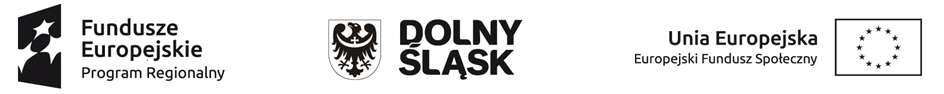 Nazwa i adres Beneficjenta 							(miejsce i data)Nazwa i nr projektuRokKwartałMiesiącWydatki kwalifikowalneDofinansowanieDofinansowanieDofinansowanieRokKwartałMiesiącWydatki kwalifikowalneZROSuma kwartał X Suma kwartał X -Razem dla rok XXXXRazem dla rok XXXXRazem dla rok XXXXOgółemOgółemOgółem